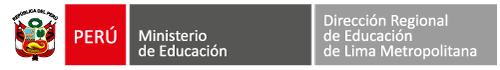 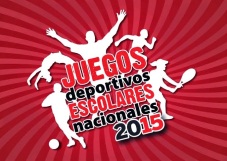 FICHA FOTOGRÁFICA – DEPORTES COLECTIVOSUGEL:			INSTITUCIÓN EDUCATIVA:	DISCIPLINA DEPORTIVA	:					           CATEGORÍA:GÉNERO:						NÚMERO DE PARTICIPANTES: PARTICIPANTES      DELEGADO					ENTRENADORA.P.____________________		A.P.____________________    	A.M. ___________________		A.M. ___________________NOMBRES: _________________  		NOMBRES: _________________  DNI:_____________________  		DNI: ____________________ESTUDIANTES:1					   2					  3A.P.____________________		A.P.____________________    		A.P.____________________    A.M. ___________________		A.M. ___________________		A.M. ___________________NOMBRES: _________________  		NOMBRES: _________________  		NOMBRES: ________________DNI: ____________________  		DNI: ____________________		DNI: __________________4					      5					6A.P.____________________		A.P.____________________    		A.P.____________________    A.M. ___________________		A.M. ___________________		A.M. ___________________NOMBRES: _________________  		NOMBRES: _________________  		NOMBRES: ________________DNI: ___________________  		DNI: _____________________		DNI: ___________________7					    8					  9A.P.____________________		A.P.____________________    		A.P.____________________    A.M. ___________________		A.M. ___________________		A.M. ___________________NOMBRES: _________________  		NOMBRES: _________________  		NOMBRES: ________________DNI: ___________________  		DNI: ____________________		DNI: __________________10					  11				             12A.P.____________________		A.P.____________________    		A.P.____________________    A.M. ___________________		A.M. ___________________		A.M. ___________________NOMBRES: _________________  		NOMBRES: _________________  		NOMBRES: ________________DNI: ___________________  		DNI: ____________________		DNI: ___________________13					   14					15A.P.____________________		A.P.____________________    		A.P.____________________    A.M. ___________________		A.M. ___________________		A.M. ___________________NOMBRES: _________________  		NOMBRES: _________________  		NOMBRES: ________________DNI: ____________________  		DNI: ___________________		DNI: ___________________					SUSTITUTOS:16					    1					2A.P.____________________		A.P.____________________    		A.P.____________________    A.M. ___________________		A.M. ___________________		A.M. ___________________NOMBRES: _________________  		NOMBRES: _________________  		NOMBRES: ________________DNI: ____________________  		DNI: ___________________		DNI: ___________________REFUERZOS:1					2A.P.____________________		A.P.____________________    		 A.M. ___________________		A.M. ___________________		NOMBRES: _________________  		NOMBRES: _________________  		DNI:_____________________  		DNI:_____________________		